  A:  Personal Details  B: Current or most recent employment C: Previous EmploymentE:  Relevant Education and Continuous Professional DevelopmentF. Personal StatementG. ReferencesH. Disclosure of Criminal Convictions and Safer RecruitmentI. Legal Right to WorkDisciplinary ProceedingsK. Working RelationshipsL. DeclarationPart 2			Candidate reference number:  ……………………………Teacher Application FormPromoting equal opportunities and celebrating diversityTeacher Application FormPromoting equal opportunities and celebrating diversityTeacher Application FormPromoting equal opportunities and celebrating diversity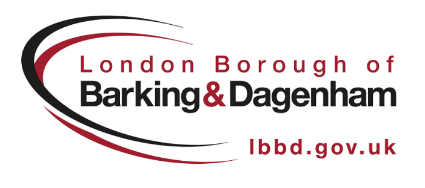 School:John Perry Primary SchoolJohn Perry Primary SchoolJohn Perry Primary SchoolJohn Perry Primary SchoolJohn Perry Primary SchoolJohn Perry Primary SchoolJob applied for: Class Teacher – Part time 2 days p/w (Mon & Tues)Class Teacher – Part time 2 days p/w (Mon & Tues)Class Teacher – Part time 2 days p/w (Mon & Tues)Class Teacher – Part time 2 days p/w (Mon & Tues)Class Teacher – Part time 2 days p/w (Mon & Tues)Grade: MPS - UPSMPS - UPSMPS - UPSJob Reference Number: Part 1Candidate reference number:  ……………………………Candidate reference number:  ……………………………Candidate reference number:  ……………………………First Name (INITIAL ONLY):First Name (INITIAL ONLY):Last Name:Last Name:Employer’s name and full address:Employer’s name and full address:Employer’s name and full address:Employer’s name and full address:Employer’s name and full address:Employer’s name and full address:Job Title:Job Title:Job Title:If employed at a School, please indicate your payscale:If employed at a School, please indicate your payscale:If employed at a School, please indicate your payscale:If employed at a School, please indicate your payscale:If employed at a School, please indicate your payscale:If employed at a School, please indicate your payscale:If employed at a School, please indicate your payscale:If employed at a School, please indicate your payscale:If employed at a School, please indicate your payscale:If employed at a School, please indicate your payscale:If employed at a School, please indicate your payscale:LeadershipLeadership    UPS Main  UNQSalary information:           Salary Point:Salary information:           Salary Point:Salary information:           Salary Point:Salary information:           Salary Point:Salary information:           Salary Point:Salary information:           Salary Point:Salary information:           Salary Point:Salary information:           Salary Point:Current Salary (£):Current Salary (£):Current Salary (£):Current Salary (£):Current Salary (£):Current Salary (£):Other allowances you are currently receiving (e.g. TLR/SEN):Other allowances you are currently receiving (e.g. TLR/SEN):Other allowances you are currently receiving (e.g. TLR/SEN):Other allowances you are currently receiving (e.g. TLR/SEN):Other allowances you are currently receiving (e.g. TLR/SEN):Other allowances you are currently receiving (e.g. TLR/SEN):Other allowances you are currently receiving (e.g. TLR/SEN):Other allowances you are currently receiving (e.g. TLR/SEN):Other allowances you are currently receiving (e.g. TLR/SEN):Other allowances you are currently receiving (e.g. TLR/SEN):Other allowances you are currently receiving (e.g. TLR/SEN):Other allowances you are currently receiving (e.g. TLR/SEN):Other allowances you are currently receiving (e.g. TLR/SEN):Number on School Roll (NOR):Number on School Roll (NOR):Number on School Roll (NOR):Number on School Roll (NOR):Number on School Roll (NOR):Number on School Roll (NOR):Local Authority:Local Authority:Local Authority:Local Authority:Subjects and ages taught (please continue on a separate sheet if necessary):Subjects and ages taught (please continue on a separate sheet if necessary):Subjects and ages taught (please continue on a separate sheet if necessary):Subjects and ages taught (please continue on a separate sheet if necessary):Subjects and ages taught (please continue on a separate sheet if necessary):Subjects and ages taught (please continue on a separate sheet if necessary):Subjects and ages taught (please continue on a separate sheet if necessary):Subjects and ages taught (please continue on a separate sheet if necessary):Subjects and ages taught (please continue on a separate sheet if necessary):Subjects and ages taught (please continue on a separate sheet if necessary):Subjects and ages taught (please continue on a separate sheet if necessary):Subjects and ages taught (please continue on a separate sheet if necessary):Subjects and ages taught (please continue on a separate sheet if necessary):Subjects and ages taught (please continue on a separate sheet if necessary):Subjects and ages taught (please continue on a separate sheet if necessary):Subjects and ages taught (please continue on a separate sheet if necessary):Subjects and ages taught (please continue on a separate sheet if necessary):Subjects and ages taught (please continue on a separate sheet if necessary):Subjects and ages taught (please continue on a separate sheet if necessary):Subjects and ages taught (please continue on a separate sheet if necessary):Subjects and ages taught (please continue on a separate sheet if necessary):Dates Employed:Dates Employed:Start Date:Start Date:Start Date:Start Date:Start Date:End Date:End Date:End Date:End Date:Reason for Leaving:Reason for Leaving:Reason for Leaving:Reason for Leaving:Reason for Leaving:Notice you need to give:Notice you need to give:Notice you need to give:Notice you need to give:Notice you need to give:Please list the most recent first (continue on a separate sheet if necessary)Please list the most recent first (continue on a separate sheet if necessary)Please list the most recent first (continue on a separate sheet if necessary)Please list the most recent first (continue on a separate sheet if necessary)Please list the most recent first (continue on a separate sheet if necessary)Date FromDate ToEmployer’s name and address including local authority, where applicableJob TitleReason for LeavingIf you have had any breaks in employment since leaving school, please give details of these periods and your activities during these times (for example, unemployment, raising a family, voluntary work, training etc.)If you have had any breaks in employment since leaving school, please give details of these periods and your activities during these times (for example, unemployment, raising a family, voluntary work, training etc.)If you have had any breaks in employment since leaving school, please give details of these periods and your activities during these times (for example, unemployment, raising a family, voluntary work, training etc.)If you have had any breaks in employment since leaving school, please give details of these periods and your activities during these times (for example, unemployment, raising a family, voluntary work, training etc.)If you have had any breaks in employment since leaving school, please give details of these periods and your activities during these times (for example, unemployment, raising a family, voluntary work, training etc.)If you have had any breaks in employment since leaving school, please give details of these periods and your activities during these times (for example, unemployment, raising a family, voluntary work, training etc.)If you have had any breaks in employment since leaving school, please give details of these periods and your activities during these times (for example, unemployment, raising a family, voluntary work, training etc.)If you have had any breaks in employment since leaving school, please give details of these periods and your activities during these times (for example, unemployment, raising a family, voluntary work, training etc.)If you have had any breaks in employment since leaving school, please give details of these periods and your activities during these times (for example, unemployment, raising a family, voluntary work, training etc.)If you have had any breaks in employment since leaving school, please give details of these periods and your activities during these times (for example, unemployment, raising a family, voluntary work, training etc.)If you have had any breaks in employment since leaving school, please give details of these periods and your activities during these times (for example, unemployment, raising a family, voluntary work, training etc.)If you have had any breaks in employment since leaving school, please give details of these periods and your activities during these times (for example, unemployment, raising a family, voluntary work, training etc.)If you have had any breaks in employment since leaving school, please give details of these periods and your activities during these times (for example, unemployment, raising a family, voluntary work, training etc.)If you have had any breaks in employment since leaving school, please give details of these periods and your activities during these times (for example, unemployment, raising a family, voluntary work, training etc.) D: Professional Status D: Professional Status D: Professional Status D: Professional Status D: Professional Status D: Professional Status D: Professional Status D: Professional Status D: Professional Status D: Professional Status D: Professional Status D: Professional Status D: Professional Status D: Professional StatusDo you hold Qualified Teacher Status ?YesNoIf ‘Yes’, please give date of awardIf ‘Yes’, please give date of awardIf ‘Yes’, please give date of awardIf ‘Yes’, please give date of awardIf ‘Yes’, please give date of awardIf ‘Yes’, please give date of awardIf ‘Yes’, please give date of awardPlease provide your Teacher Reference Number (for example, 12/34567):Please provide your Teacher Reference Number (for example, 12/34567):Please provide your Teacher Reference Number (for example, 12/34567):Please provide your Teacher Reference Number (for example, 12/34567):Please provide your Teacher Reference Number (for example, 12/34567):Please provide your Teacher Reference Number (for example, 12/34567):Please provide your Teacher Reference Number (for example, 12/34567):Please provide your Teacher Reference Number (for example, 12/34567):Have you successfully completed a period of induction as a qualified teacher in this country as required by the DfE ?Have you successfully completed a period of induction as a qualified teacher in this country as required by the DfE ?Have you successfully completed a period of induction as a qualified teacher in this country as required by the DfE ?Have you successfully completed a period of induction as a qualified teacher in this country as required by the DfE ?Have you successfully completed a period of induction as a qualified teacher in this country as required by the DfE ?YesYesNoIf ‘Yes’ please give date of completion and which LA:If ‘Yes’ please give date of completion and which LA:If ‘Yes’ please give date of completion and which LA:Was your teacher qualification gained from one of the countries that automatically qualify for QTS equivalence?Was your teacher qualification gained from one of the countries that automatically qualify for QTS equivalence?Was your teacher qualification gained from one of the countries that automatically qualify for QTS equivalence?Was your teacher qualification gained from one of the countries that automatically qualify for QTS equivalence?Was your teacher qualification gained from one of the countries that automatically qualify for QTS equivalence?YesYesNo         If ‘Yes’, please confirm the country:          If ‘Yes’, please confirm the country:          If ‘Yes’, please confirm the country: Do you hold the NPQH ?YesYesYesYesYesYesNoAre you subject to any conditions or prohibitions placed on you by the Department for Education or Teaching Regulation Agency ?Are you subject to any conditions or prohibitions placed on you by the Department for Education or Teaching Regulation Agency ?Are you subject to any conditions or prohibitions placed on you by the Department for Education or Teaching Regulation Agency ?Are you subject to any conditions or prohibitions placed on you by the Department for Education or Teaching Regulation Agency ?Are you subject to any conditions or prohibitions placed on you by the Department for Education or Teaching Regulation Agency ?Are you subject to any conditions or prohibitions placed on you by the Department for Education or Teaching Regulation Agency ?YesNoIf ‘Yes’, please give details:Education: Please include any qualification, training and current membership of professional associations that are relevant to the post.  Please see the person specification and continue on a separate sheet if necessaryEducation: Please include any qualification, training and current membership of professional associations that are relevant to the post.  Please see the person specification and continue on a separate sheet if necessaryEducation: Please include any qualification, training and current membership of professional associations that are relevant to the post.  Please see the person specification and continue on a separate sheet if necessaryEducation: Please include any qualification, training and current membership of professional associations that are relevant to the post.  Please see the person specification and continue on a separate sheet if necessaryEducation: Please include any qualification, training and current membership of professional associations that are relevant to the post.  Please see the person specification and continue on a separate sheet if necessaryEducation: Please include any qualification, training and current membership of professional associations that are relevant to the post.  Please see the person specification and continue on a separate sheet if necessaryStart DateEnd DateSecondary school, college, professional body etc.Subjects, status and qualifications achievedLevel and GradeDate AwardedProfessional Courses attended within the last five years:  (Please continue on a separate sheet if necessary)Professional Courses attended within the last five years:  (Please continue on a separate sheet if necessary)Professional Courses attended within the last five years:  (Please continue on a separate sheet if necessary)Professional Courses attended within the last five years:  (Please continue on a separate sheet if necessary)Brief Description and Course TitleStart DateEnd DateQualification/OutcomePlease use this section to tell us how your knowledge, skills and experience match the requirements of the job set out in the person specification (please continue on a separate sheet).  The selection panel will make the decision to appoint you based in the evidence you provide in support of your application, assessed against the person specification for the post.Please give details of two employers who can provide us with a reference, one of whom must be your current or most recent employer.  In the case of a first appointment, one referee should be from your school or college.  You should only give personal references if employment references are not available.If you are applying for headteacher position and are already a headteacher one referee should be from the Local Authority or Diocese and the other from your current chair of governors.Please give details of two employers who can provide us with a reference, one of whom must be your current or most recent employer.  In the case of a first appointment, one referee should be from your school or college.  You should only give personal references if employment references are not available.If you are applying for headteacher position and are already a headteacher one referee should be from the Local Authority or Diocese and the other from your current chair of governors.Please give details of two employers who can provide us with a reference, one of whom must be your current or most recent employer.  In the case of a first appointment, one referee should be from your school or college.  You should only give personal references if employment references are not available.If you are applying for headteacher position and are already a headteacher one referee should be from the Local Authority or Diocese and the other from your current chair of governors.Please give details of two employers who can provide us with a reference, one of whom must be your current or most recent employer.  In the case of a first appointment, one referee should be from your school or college.  You should only give personal references if employment references are not available.If you are applying for headteacher position and are already a headteacher one referee should be from the Local Authority or Diocese and the other from your current chair of governors.Please give details of two employers who can provide us with a reference, one of whom must be your current or most recent employer.  In the case of a first appointment, one referee should be from your school or college.  You should only give personal references if employment references are not available.If you are applying for headteacher position and are already a headteacher one referee should be from the Local Authority or Diocese and the other from your current chair of governors.Please give details of two employers who can provide us with a reference, one of whom must be your current or most recent employer.  In the case of a first appointment, one referee should be from your school or college.  You should only give personal references if employment references are not available.If you are applying for headteacher position and are already a headteacher one referee should be from the Local Authority or Diocese and the other from your current chair of governors.Please give details of two employers who can provide us with a reference, one of whom must be your current or most recent employer.  In the case of a first appointment, one referee should be from your school or college.  You should only give personal references if employment references are not available.If you are applying for headteacher position and are already a headteacher one referee should be from the Local Authority or Diocese and the other from your current chair of governors.Please give details of two employers who can provide us with a reference, one of whom must be your current or most recent employer.  In the case of a first appointment, one referee should be from your school or college.  You should only give personal references if employment references are not available.If you are applying for headteacher position and are already a headteacher one referee should be from the Local Authority or Diocese and the other from your current chair of governors.Please give details of two employers who can provide us with a reference, one of whom must be your current or most recent employer.  In the case of a first appointment, one referee should be from your school or college.  You should only give personal references if employment references are not available.If you are applying for headteacher position and are already a headteacher one referee should be from the Local Authority or Diocese and the other from your current chair of governors.Please give details of two employers who can provide us with a reference, one of whom must be your current or most recent employer.  In the case of a first appointment, one referee should be from your school or college.  You should only give personal references if employment references are not available.If you are applying for headteacher position and are already a headteacher one referee should be from the Local Authority or Diocese and the other from your current chair of governors.Please give details of two employers who can provide us with a reference, one of whom must be your current or most recent employer.  In the case of a first appointment, one referee should be from your school or college.  You should only give personal references if employment references are not available.If you are applying for headteacher position and are already a headteacher one referee should be from the Local Authority or Diocese and the other from your current chair of governors.Please give details of two employers who can provide us with a reference, one of whom must be your current or most recent employer.  In the case of a first appointment, one referee should be from your school or college.  You should only give personal references if employment references are not available.If you are applying for headteacher position and are already a headteacher one referee should be from the Local Authority or Diocese and the other from your current chair of governors.Please give details of two employers who can provide us with a reference, one of whom must be your current or most recent employer.  In the case of a first appointment, one referee should be from your school or college.  You should only give personal references if employment references are not available.If you are applying for headteacher position and are already a headteacher one referee should be from the Local Authority or Diocese and the other from your current chair of governors.1.Name:Name:2.Name:Address:Address:Address:Daytime phone number:Daytime phone number:Daytime phone number:Daytime phone number:Daytime phone number:Daytime phone number:Daytime phone number:E-mail address:E-mail address:E-mail address:E-mail address:Position or relationship:Position or relationship:Position or relationship:Position or relationship:Position or relationship:Position or relationship:We are looking for someone who will support the safeguarding and welfare of children in our school.  Please note that, in line with DfE Safeguarding Children and Safer Recruitment guidelines, reference will be taken on all shortlisted candidates prior to interview.We are looking for someone who will support the safeguarding and welfare of children in our school.  Please note that, in line with DfE Safeguarding Children and Safer Recruitment guidelines, reference will be taken on all shortlisted candidates prior to interview.We are looking for someone who will support the safeguarding and welfare of children in our school.  Please note that, in line with DfE Safeguarding Children and Safer Recruitment guidelines, reference will be taken on all shortlisted candidates prior to interview.We are looking for someone who will support the safeguarding and welfare of children in our school.  Please note that, in line with DfE Safeguarding Children and Safer Recruitment guidelines, reference will be taken on all shortlisted candidates prior to interview.We are looking for someone who will support the safeguarding and welfare of children in our school.  Please note that, in line with DfE Safeguarding Children and Safer Recruitment guidelines, reference will be taken on all shortlisted candidates prior to interview.We are looking for someone who will support the safeguarding and welfare of children in our school.  Please note that, in line with DfE Safeguarding Children and Safer Recruitment guidelines, reference will be taken on all shortlisted candidates prior to interview.We are looking for someone who will support the safeguarding and welfare of children in our school.  Please note that, in line with DfE Safeguarding Children and Safer Recruitment guidelines, reference will be taken on all shortlisted candidates prior to interview.We are looking for someone who will support the safeguarding and welfare of children in our school.  Please note that, in line with DfE Safeguarding Children and Safer Recruitment guidelines, reference will be taken on all shortlisted candidates prior to interview.We are looking for someone who will support the safeguarding and welfare of children in our school.  Please note that, in line with DfE Safeguarding Children and Safer Recruitment guidelines, reference will be taken on all shortlisted candidates prior to interview.We are looking for someone who will support the safeguarding and welfare of children in our school.  Please note that, in line with DfE Safeguarding Children and Safer Recruitment guidelines, reference will be taken on all shortlisted candidates prior to interview.We are looking for someone who will support the safeguarding and welfare of children in our school.  Please note that, in line with DfE Safeguarding Children and Safer Recruitment guidelines, reference will be taken on all shortlisted candidates prior to interview.We are looking for someone who will support the safeguarding and welfare of children in our school.  Please note that, in line with DfE Safeguarding Children and Safer Recruitment guidelines, reference will be taken on all shortlisted candidates prior to interview.We are looking for someone who will support the safeguarding and welfare of children in our school.  Please note that, in line with DfE Safeguarding Children and Safer Recruitment guidelines, reference will be taken on all shortlisted candidates prior to interview.Hi) Disclosure of Criminal ConvictionsThis post is exempt from the Rehabilitation of Offenders Act 1974 (Exceptions) Order 1975 (Amendment) (England and Wales) Order 2020.  In the event of a successful application, you will be required to apply for an enhanced DBS disclosure.A conviction/caution/reprimand will not necessarily be a bar to obtaining employment, save in the case of management positions where a S128 Direction issued by the Secretary of State will prohibit employment.
You must disclose all offences, convictions or bindovers you have or any court cases that you have pending.Hii) Safer Recruitment and Childcare Disqualification ChecksHii) Safer Recruitment and Childcare Disqualification Checks□I certify that I am not disqualified from working with children or subject to any sanctions imposed by a regulatory body which would prohibit or restrict me from applying for this post.Please note:It is an offence to apply for a position at a school if you are barred from engaging in regulated activity relevant to children.Hiii) Safety and Welfare of childrenHiii) Safety and Welfare of childrenHiii) Safety and Welfare of childrenHiii) Safety and Welfare of childrenHiii) Safety and Welfare of childrenHiii) Safety and Welfare of childrenHave you ever been the subject of any allegations in relation to the safety and welfare of children, either substantiated or unsubstantiated ?YesNoIf ‘Yes’, you must supply details on a separate sheet of paper, place it in a sealed envelope marked confidential and attach it to your application form.If ‘Yes’, you must supply details on a separate sheet of paper, place it in a sealed envelope marked confidential and attach it to your application form.If ‘Yes’, you must supply details on a separate sheet of paper, place it in a sealed envelope marked confidential and attach it to your application form.If ‘Yes’, you must supply details on a separate sheet of paper, place it in a sealed envelope marked confidential and attach it to your application form.If ‘Yes’, you must supply details on a separate sheet of paper, place it in a sealed envelope marked confidential and attach it to your application form.If ‘Yes’, you must supply details on a separate sheet of paper, place it in a sealed envelope marked confidential and attach it to your application form.Can you provide evidence of your legal right to work in the UK (e.g. passport, birth certificate) ?YesNoJi) Have you been subject to disciplinary proceedings (excluding sickness absence)Ji) Have you been subject to disciplinary proceedings (excluding sickness absence)Ji) Have you been subject to disciplinary proceedings (excluding sickness absence)YesNoIf ‘Yes', please give details (please continue on a separate sheet if necessary):Jii) Are you (or have you been) dismissed from a teaching post for alleged misconduct or incompetence or resigned in the face of such allegations ?Jii) Are you (or have you been) dismissed from a teaching post for alleged misconduct or incompetence or resigned in the face of such allegations ?Jii) Are you (or have you been) dismissed from a teaching post for alleged misconduct or incompetence or resigned in the face of such allegations ?YesNoIf ‘Yes', please give details (please continue on a separate sheet if necessary):Jiii) Have you ever received a final warning for misconduct or incompetence or have you received a lesser warning which has not time expired at the point of making this application ?Jiii) Have you ever received a final warning for misconduct or incompetence or have you received a lesser warning which has not time expired at the point of making this application ?Jiii) Have you ever received a final warning for misconduct or incompetence or have you received a lesser warning which has not time expired at the point of making this application ?YesNoJiii) Have you ever received a final warning for misconduct or incompetence or have you received a lesser warning which has not time expired at the point of making this application ?Jiii) Have you ever received a final warning for misconduct or incompetence or have you received a lesser warning which has not time expired at the point of making this application ?Jiii) Have you ever received a final warning for misconduct or incompetence or have you received a lesser warning which has not time expired at the point of making this application ?If ‘Yes', please give details (please continue on a separate sheet if necessary):Are you related to an employee, councillor, school governor or someone who works for the local authority or one of the Borough’s schools ?        Are you related to an employee, councillor, school governor or someone who works for the local authority or one of the Borough’s schools ?        Are you related to an employee, councillor, school governor or someone who works for the local authority or one of the Borough’s schools ?        YesNo If ‘Yes', please give details:Note: Canvassing or failure to disclose a relationship regarding the above could disqualify the candidate.Note: Canvassing or failure to disclose a relationship regarding the above could disqualify the candidate.Note: Canvassing or failure to disclose a relationship regarding the above could disqualify the candidate.Note: Canvassing or failure to disclose a relationship regarding the above could disqualify the candidate.Note: Canvassing or failure to disclose a relationship regarding the above could disqualify the candidate.Note: Canvassing or failure to disclose a relationship regarding the above could disqualify the candidate.Note: Canvassing or failure to disclose a relationship regarding the above could disqualify the candidate.Note: Canvassing or failure to disclose a relationship regarding the above could disqualify the candidate.Data ProtectionI acknowledge that by completing this application form the School will hold and process personal data (including special categories of data e.g. information about health) about me in line with their data protection policy. I acknowledge that the School will use/process this information for the duration of the recruitment process. I acknowledge this information will only be shared in line with GDPR/Data Protection legislation.If I am the successful applicant I acknowledge that this information will be retained in line with the School’s retention schedule.  If I am not the successful candidate I acknowledge this information will be retained by the School in a secure electronic/paper system for no longer than 6 months from the date of the appointment of the successful candidate.All forms submitted (in paper or electronic format) will be held securely by the School in line with their data protection policy.  StatementI confirm that I have read this Form and the information I have given on this Form is true and correct and can be treated as part of any future contract of employment.  I understand that if I do not provide complete and correct information, you may withdraw an offer of employment or, if I am already employed, dismiss me immediately.  I also give you permission to use my personal information for monitoring and management purposes.Data ProtectionI acknowledge that by completing this application form the School will hold and process personal data (including special categories of data e.g. information about health) about me in line with their data protection policy. I acknowledge that the School will use/process this information for the duration of the recruitment process. I acknowledge this information will only be shared in line with GDPR/Data Protection legislation.If I am the successful applicant I acknowledge that this information will be retained in line with the School’s retention schedule.  If I am not the successful candidate I acknowledge this information will be retained by the School in a secure electronic/paper system for no longer than 6 months from the date of the appointment of the successful candidate.All forms submitted (in paper or electronic format) will be held securely by the School in line with their data protection policy.  StatementI confirm that I have read this Form and the information I have given on this Form is true and correct and can be treated as part of any future contract of employment.  I understand that if I do not provide complete and correct information, you may withdraw an offer of employment or, if I am already employed, dismiss me immediately.  I also give you permission to use my personal information for monitoring and management purposes.Data ProtectionI acknowledge that by completing this application form the School will hold and process personal data (including special categories of data e.g. information about health) about me in line with their data protection policy. I acknowledge that the School will use/process this information for the duration of the recruitment process. I acknowledge this information will only be shared in line with GDPR/Data Protection legislation.If I am the successful applicant I acknowledge that this information will be retained in line with the School’s retention schedule.  If I am not the successful candidate I acknowledge this information will be retained by the School in a secure electronic/paper system for no longer than 6 months from the date of the appointment of the successful candidate.All forms submitted (in paper or electronic format) will be held securely by the School in line with their data protection policy.  StatementI confirm that I have read this Form and the information I have given on this Form is true and correct and can be treated as part of any future contract of employment.  I understand that if I do not provide complete and correct information, you may withdraw an offer of employment or, if I am already employed, dismiss me immediately.  I also give you permission to use my personal information for monitoring and management purposes.Data ProtectionI acknowledge that by completing this application form the School will hold and process personal data (including special categories of data e.g. information about health) about me in line with their data protection policy. I acknowledge that the School will use/process this information for the duration of the recruitment process. I acknowledge this information will only be shared in line with GDPR/Data Protection legislation.If I am the successful applicant I acknowledge that this information will be retained in line with the School’s retention schedule.  If I am not the successful candidate I acknowledge this information will be retained by the School in a secure electronic/paper system for no longer than 6 months from the date of the appointment of the successful candidate.All forms submitted (in paper or electronic format) will be held securely by the School in line with their data protection policy.  StatementI confirm that I have read this Form and the information I have given on this Form is true and correct and can be treated as part of any future contract of employment.  I understand that if I do not provide complete and correct information, you may withdraw an offer of employment or, if I am already employed, dismiss me immediately.  I also give you permission to use my personal information for monitoring and management purposes.Data ProtectionI acknowledge that by completing this application form the School will hold and process personal data (including special categories of data e.g. information about health) about me in line with their data protection policy. I acknowledge that the School will use/process this information for the duration of the recruitment process. I acknowledge this information will only be shared in line with GDPR/Data Protection legislation.If I am the successful applicant I acknowledge that this information will be retained in line with the School’s retention schedule.  If I am not the successful candidate I acknowledge this information will be retained by the School in a secure electronic/paper system for no longer than 6 months from the date of the appointment of the successful candidate.All forms submitted (in paper or electronic format) will be held securely by the School in line with their data protection policy.  StatementI confirm that I have read this Form and the information I have given on this Form is true and correct and can be treated as part of any future contract of employment.  I understand that if I do not provide complete and correct information, you may withdraw an offer of employment or, if I am already employed, dismiss me immediately.  I also give you permission to use my personal information for monitoring and management purposes.Signature:Date:Please return this form by the closing date shown in the advertisement, to hr@johnperry.bardaglea.org.uk or the address or e-mail address stated on the advertisement.Please return this form by the closing date shown in the advertisement, to hr@johnperry.bardaglea.org.uk or the address or e-mail address stated on the advertisement.Please return this form by the closing date shown in the advertisement, to hr@johnperry.bardaglea.org.uk or the address or e-mail address stated on the advertisement.Please return this form by the closing date shown in the advertisement, to hr@johnperry.bardaglea.org.uk or the address or e-mail address stated on the advertisement.Please return this form by the closing date shown in the advertisement, to hr@johnperry.bardaglea.org.uk or the address or e-mail address stated on the advertisement.The London Borough of Barking and Dagenham are positive about employing people with disability and have a commitment to employ, keep and develop the abilities of those staff. All applicants with disability who show on their application form that they meet the minimum criteria for the vacant job will be guaranteed an interview.Do you consider yourself to have a physical, learning, sensory or mental health impairment or disability?Yes                                     No    If yes, please specify:  …………………………………………………………………………………………………………….                                       …………………………………………………………………………………………………………….The School is committed to equality and diversity in employment practice and service delivery and expects employees to comply with our values of promoting equality and diversity, treating colleagues and service users with dignity and respect at all times. This commitment must be evidenced in practice. Any behaviour that falls below these standards is unacceptable to the School and potentially constitutes misconduct.The School is committed to safeguarding and promoting the welfare of children and young people and expects all staff and volunteers to share this commitment. We ensure that we have a range of policies and procedures in place which promote safeguarding and safer working practice across the School.The School is under a duty to protect the public funds it administers, and to this end may use the information you have provided on this form for the prevention and detection of fraud. It may also share this information with other bodies responsible for auditing or administering public funds for these purposes.Title (e.g. Mr, Mrs, Miss, Ms, Other: if Other please state):Title (e.g. Mr, Mrs, Miss, Ms, Other: if Other please state):Title (e.g. Mr, Mrs, Miss, Ms, Other: if Other please state):First Name(s):First Name(s):First Name(s):Last Name:Last Name:Last Name:Maiden Name (if applicable):Maiden Name (if applicable):Maiden Name (if applicable):Address:Home phone number:Home phone number:Work phone number:Mobile phone number: Mobile phone number: E-mail address:National Insurance Number:National Insurance Number:Equal Opportunity PolicyWe are committed to ensuring equal opportunities in employment, and by law must monitor the racial diversity of people applying to us for employment.  You must fill this section of this form as it will help us to monitor the effectiveness of our Equal Opportunity in Employment Policy.The information requested below is for statistical purposes only and will not be available to people responsible for selection.  This information is covered by the Data Protection legislation, so we can only use the information for the purpose given (that is, as statistical information for monitoring purposes.Thank you for your co-operation. Equal Opportunity PolicyWe are committed to ensuring equal opportunities in employment, and by law must monitor the racial diversity of people applying to us for employment.  You must fill this section of this form as it will help us to monitor the effectiveness of our Equal Opportunity in Employment Policy.The information requested below is for statistical purposes only and will not be available to people responsible for selection.  This information is covered by the Data Protection legislation, so we can only use the information for the purpose given (that is, as statistical information for monitoring purposes.Thank you for your co-operation. Equal Opportunity PolicyWe are committed to ensuring equal opportunities in employment, and by law must monitor the racial diversity of people applying to us for employment.  You must fill this section of this form as it will help us to monitor the effectiveness of our Equal Opportunity in Employment Policy.The information requested below is for statistical purposes only and will not be available to people responsible for selection.  This information is covered by the Data Protection legislation, so we can only use the information for the purpose given (that is, as statistical information for monitoring purposes.Thank you for your co-operation. Equal Opportunity PolicyWe are committed to ensuring equal opportunities in employment, and by law must monitor the racial diversity of people applying to us for employment.  You must fill this section of this form as it will help us to monitor the effectiveness of our Equal Opportunity in Employment Policy.The information requested below is for statistical purposes only and will not be available to people responsible for selection.  This information is covered by the Data Protection legislation, so we can only use the information for the purpose given (that is, as statistical information for monitoring purposes.Thank you for your co-operation. Equal Opportunity PolicyWe are committed to ensuring equal opportunities in employment, and by law must monitor the racial diversity of people applying to us for employment.  You must fill this section of this form as it will help us to monitor the effectiveness of our Equal Opportunity in Employment Policy.The information requested below is for statistical purposes only and will not be available to people responsible for selection.  This information is covered by the Data Protection legislation, so we can only use the information for the purpose given (that is, as statistical information for monitoring purposes.Thank you for your co-operation. Equal Opportunity PolicyWe are committed to ensuring equal opportunities in employment, and by law must monitor the racial diversity of people applying to us for employment.  You must fill this section of this form as it will help us to monitor the effectiveness of our Equal Opportunity in Employment Policy.The information requested below is for statistical purposes only and will not be available to people responsible for selection.  This information is covered by the Data Protection legislation, so we can only use the information for the purpose given (that is, as statistical information for monitoring purposes.Thank you for your co-operation. Equal Opportunity PolicyWe are committed to ensuring equal opportunities in employment, and by law must monitor the racial diversity of people applying to us for employment.  You must fill this section of this form as it will help us to monitor the effectiveness of our Equal Opportunity in Employment Policy.The information requested below is for statistical purposes only and will not be available to people responsible for selection.  This information is covered by the Data Protection legislation, so we can only use the information for the purpose given (that is, as statistical information for monitoring purposes.Thank you for your co-operation. Equal Opportunity PolicyWe are committed to ensuring equal opportunities in employment, and by law must monitor the racial diversity of people applying to us for employment.  You must fill this section of this form as it will help us to monitor the effectiveness of our Equal Opportunity in Employment Policy.The information requested below is for statistical purposes only and will not be available to people responsible for selection.  This information is covered by the Data Protection legislation, so we can only use the information for the purpose given (that is, as statistical information for monitoring purposes.Thank you for your co-operation. Equal Opportunity PolicyWe are committed to ensuring equal opportunities in employment, and by law must monitor the racial diversity of people applying to us for employment.  You must fill this section of this form as it will help us to monitor the effectiveness of our Equal Opportunity in Employment Policy.The information requested below is for statistical purposes only and will not be available to people responsible for selection.  This information is covered by the Data Protection legislation, so we can only use the information for the purpose given (that is, as statistical information for monitoring purposes.Thank you for your co-operation. Equal Opportunity PolicyWe are committed to ensuring equal opportunities in employment, and by law must monitor the racial diversity of people applying to us for employment.  You must fill this section of this form as it will help us to monitor the effectiveness of our Equal Opportunity in Employment Policy.The information requested below is for statistical purposes only and will not be available to people responsible for selection.  This information is covered by the Data Protection legislation, so we can only use the information for the purpose given (that is, as statistical information for monitoring purposes.Thank you for your co-operation. Equal Opportunity PolicyWe are committed to ensuring equal opportunities in employment, and by law must monitor the racial diversity of people applying to us for employment.  You must fill this section of this form as it will help us to monitor the effectiveness of our Equal Opportunity in Employment Policy.The information requested below is for statistical purposes only and will not be available to people responsible for selection.  This information is covered by the Data Protection legislation, so we can only use the information for the purpose given (that is, as statistical information for monitoring purposes.Thank you for your co-operation. Equal Opportunity PolicyWe are committed to ensuring equal opportunities in employment, and by law must monitor the racial diversity of people applying to us for employment.  You must fill this section of this form as it will help us to monitor the effectiveness of our Equal Opportunity in Employment Policy.The information requested below is for statistical purposes only and will not be available to people responsible for selection.  This information is covered by the Data Protection legislation, so we can only use the information for the purpose given (that is, as statistical information for monitoring purposes.Thank you for your co-operation. Equal Opportunity PolicyWe are committed to ensuring equal opportunities in employment, and by law must monitor the racial diversity of people applying to us for employment.  You must fill this section of this form as it will help us to monitor the effectiveness of our Equal Opportunity in Employment Policy.The information requested below is for statistical purposes only and will not be available to people responsible for selection.  This information is covered by the Data Protection legislation, so we can only use the information for the purpose given (that is, as statistical information for monitoring purposes.Thank you for your co-operation. Equal Opportunity PolicyWe are committed to ensuring equal opportunities in employment, and by law must monitor the racial diversity of people applying to us for employment.  You must fill this section of this form as it will help us to monitor the effectiveness of our Equal Opportunity in Employment Policy.The information requested below is for statistical purposes only and will not be available to people responsible for selection.  This information is covered by the Data Protection legislation, so we can only use the information for the purpose given (that is, as statistical information for monitoring purposes.Thank you for your co-operation. Equal Opportunity PolicyWe are committed to ensuring equal opportunities in employment, and by law must monitor the racial diversity of people applying to us for employment.  You must fill this section of this form as it will help us to monitor the effectiveness of our Equal Opportunity in Employment Policy.The information requested below is for statistical purposes only and will not be available to people responsible for selection.  This information is covered by the Data Protection legislation, so we can only use the information for the purpose given (that is, as statistical information for monitoring purposes.Thank you for your co-operation. Equal Opportunity PolicyWe are committed to ensuring equal opportunities in employment, and by law must monitor the racial diversity of people applying to us for employment.  You must fill this section of this form as it will help us to monitor the effectiveness of our Equal Opportunity in Employment Policy.The information requested below is for statistical purposes only and will not be available to people responsible for selection.  This information is covered by the Data Protection legislation, so we can only use the information for the purpose given (that is, as statistical information for monitoring purposes.Thank you for your co-operation. Equal Opportunity PolicyWe are committed to ensuring equal opportunities in employment, and by law must monitor the racial diversity of people applying to us for employment.  You must fill this section of this form as it will help us to monitor the effectiveness of our Equal Opportunity in Employment Policy.The information requested below is for statistical purposes only and will not be available to people responsible for selection.  This information is covered by the Data Protection legislation, so we can only use the information for the purpose given (that is, as statistical information for monitoring purposes.Thank you for your co-operation. Equal Opportunity PolicyWe are committed to ensuring equal opportunities in employment, and by law must monitor the racial diversity of people applying to us for employment.  You must fill this section of this form as it will help us to monitor the effectiveness of our Equal Opportunity in Employment Policy.The information requested below is for statistical purposes only and will not be available to people responsible for selection.  This information is covered by the Data Protection legislation, so we can only use the information for the purpose given (that is, as statistical information for monitoring purposes.Thank you for your co-operation. Equal Opportunity PolicyWe are committed to ensuring equal opportunities in employment, and by law must monitor the racial diversity of people applying to us for employment.  You must fill this section of this form as it will help us to monitor the effectiveness of our Equal Opportunity in Employment Policy.The information requested below is for statistical purposes only and will not be available to people responsible for selection.  This information is covered by the Data Protection legislation, so we can only use the information for the purpose given (that is, as statistical information for monitoring purposes.Thank you for your co-operation. Equal Opportunity PolicyWe are committed to ensuring equal opportunities in employment, and by law must monitor the racial diversity of people applying to us for employment.  You must fill this section of this form as it will help us to monitor the effectiveness of our Equal Opportunity in Employment Policy.The information requested below is for statistical purposes only and will not be available to people responsible for selection.  This information is covered by the Data Protection legislation, so we can only use the information for the purpose given (that is, as statistical information for monitoring purposes.Thank you for your co-operation. Equal Opportunity PolicyWe are committed to ensuring equal opportunities in employment, and by law must monitor the racial diversity of people applying to us for employment.  You must fill this section of this form as it will help us to monitor the effectiveness of our Equal Opportunity in Employment Policy.The information requested below is for statistical purposes only and will not be available to people responsible for selection.  This information is covered by the Data Protection legislation, so we can only use the information for the purpose given (that is, as statistical information for monitoring purposes.Thank you for your co-operation. Equal Opportunity PolicyWe are committed to ensuring equal opportunities in employment, and by law must monitor the racial diversity of people applying to us for employment.  You must fill this section of this form as it will help us to monitor the effectiveness of our Equal Opportunity in Employment Policy.The information requested below is for statistical purposes only and will not be available to people responsible for selection.  This information is covered by the Data Protection legislation, so we can only use the information for the purpose given (that is, as statistical information for monitoring purposes.Thank you for your co-operation. Equal Opportunity PolicyWe are committed to ensuring equal opportunities in employment, and by law must monitor the racial diversity of people applying to us for employment.  You must fill this section of this form as it will help us to monitor the effectiveness of our Equal Opportunity in Employment Policy.The information requested below is for statistical purposes only and will not be available to people responsible for selection.  This information is covered by the Data Protection legislation, so we can only use the information for the purpose given (that is, as statistical information for monitoring purposes.Thank you for your co-operation. Equal Opportunity PolicyWe are committed to ensuring equal opportunities in employment, and by law must monitor the racial diversity of people applying to us for employment.  You must fill this section of this form as it will help us to monitor the effectiveness of our Equal Opportunity in Employment Policy.The information requested below is for statistical purposes only and will not be available to people responsible for selection.  This information is covered by the Data Protection legislation, so we can only use the information for the purpose given (that is, as statistical information for monitoring purposes.Thank you for your co-operation. Equal Opportunity PolicyWe are committed to ensuring equal opportunities in employment, and by law must monitor the racial diversity of people applying to us for employment.  You must fill this section of this form as it will help us to monitor the effectiveness of our Equal Opportunity in Employment Policy.The information requested below is for statistical purposes only and will not be available to people responsible for selection.  This information is covered by the Data Protection legislation, so we can only use the information for the purpose given (that is, as statistical information for monitoring purposes.Thank you for your co-operation. Equal Opportunity PolicyWe are committed to ensuring equal opportunities in employment, and by law must monitor the racial diversity of people applying to us for employment.  You must fill this section of this form as it will help us to monitor the effectiveness of our Equal Opportunity in Employment Policy.The information requested below is for statistical purposes only and will not be available to people responsible for selection.  This information is covered by the Data Protection legislation, so we can only use the information for the purpose given (that is, as statistical information for monitoring purposes.Thank you for your co-operation. Personal detailsPersonal detailsPersonal detailsPersonal detailsPersonal detailsPersonal detailsPersonal detailsPersonal detailsPersonal detailsPersonal detailsPersonal detailsPersonal detailsPersonal detailsPersonal detailsPersonal detailsPersonal detailsPersonal detailsPersonal detailsPersonal detailsPersonal detailsPersonal detailsPersonal detailsPersonal detailsPersonal detailsPersonal detailsPersonal detailsStatus: (tick only one)Status: (tick only one)Status: (tick only one)Status: (tick only one)Status: (tick only one)Status: (tick only one)Status: (tick only one)Status: (tick only one)Status: (tick only one)Status: (tick only one)Status: (tick only one)Status: (tick only one)Status: (tick only one)Status: (tick only one)Status: (tick only one)Status: (tick only one)Status: (tick only one)Status: (tick only one)Status: (tick only one)Status: (tick only one)Status: (tick only one)Status: (tick only one)Status: (tick only one)Status: (tick only one)Status: (tick only one)Status: (tick only one)SingleSingleDivorcedDivorcedDivorcedDivorcedLegally separatedLegally separatedLegally separatedPrefer not to sayPrefer not to sayPrefer not to sayPrefer not to sayPrefer not to sayPrefer not to sayPrefer not to sayPrefer not to sayMarried / Civil partnershipMarried / Civil partnershipMarried / Civil partnershipMarried / Civil partnershipMarried / Civil partnershipMarried / Civil partnershipMarried / Civil partnershipMarried / Civil partnershipName:Name:Name:Post applied for:Post applied for:Post applied for:Post applied for:Post applied for:Post applied for:Post applied for:Reference number:Reference number:Reference number:Reference number:Reference number:Reference number:Reference number:Where did you see the post advertised?  (if in a newspaper/journal or on a website, please state name)Where did you see the post advertised?  (if in a newspaper/journal or on a website, please state name)Where did you see the post advertised?  (if in a newspaper/journal or on a website, please state name)Where did you see the post advertised?  (if in a newspaper/journal or on a website, please state name)Where did you see the post advertised?  (if in a newspaper/journal or on a website, please state name)Where did you see the post advertised?  (if in a newspaper/journal or on a website, please state name)Where did you see the post advertised?  (if in a newspaper/journal or on a website, please state name)Where did you see the post advertised?  (if in a newspaper/journal or on a website, please state name)Where did you see the post advertised?  (if in a newspaper/journal or on a website, please state name)Where did you see the post advertised?  (if in a newspaper/journal or on a website, please state name)Where did you see the post advertised?  (if in a newspaper/journal or on a website, please state name)Where did you see the post advertised?  (if in a newspaper/journal or on a website, please state name)Where did you see the post advertised?  (if in a newspaper/journal or on a website, please state name)Where did you see the post advertised?  (if in a newspaper/journal or on a website, please state name)Where did you see the post advertised?  (if in a newspaper/journal or on a website, please state name)Where did you see the post advertised?  (if in a newspaper/journal or on a website, please state name)Where did you see the post advertised?  (if in a newspaper/journal or on a website, please state name)Where did you see the post advertised?  (if in a newspaper/journal or on a website, please state name)Where did you see the post advertised?  (if in a newspaper/journal or on a website, please state name)Where did you see the post advertised?  (if in a newspaper/journal or on a website, please state name)Where did you see the post advertised?  (if in a newspaper/journal or on a website, please state name)Where did you see the post advertised?  (if in a newspaper/journal or on a website, please state name)Where did you see the post advertised?  (if in a newspaper/journal or on a website, please state name)Where did you see the post advertised?  (if in a newspaper/journal or on a website, please state name)Where did you see the post advertised?  (if in a newspaper/journal or on a website, please state name)Where did you see the post advertised?  (if in a newspaper/journal or on a website, please state name)Sex:  Are you (tick only one) Sex:  Are you (tick only one) Sex:  Are you (tick only one) Sex:  Are you (tick only one) Sex:  Are you (tick only one) Sex:  Are you (tick only one) Sex:  Are you (tick only one) Sex:  Are you (tick only one) Sex:  Are you (tick only one) Sex:  Are you (tick only one) Sex:  Are you (tick only one) Sex:  Are you (tick only one) Female?Female?Male?Male?Male?Age: (tick only one):Age: (tick only one):Age: (tick only one):Age: (tick only one):Age: (tick only one):Age: (tick only one):Age: (tick only one):Age: (tick only one):Age: (tick only one):Age: (tick only one):Age: (tick only one):Age: (tick only one):Age: (tick only one):Age: (tick only one):Age: (tick only one):Age: (tick only one):Age: (tick only one):Age: (tick only one):Age: (tick only one):Age: (tick only one):Age: (tick only one):Age: (tick only one):Age: (tick only one):Age: (tick only one):Age: (tick only one):Age: (tick only one):16 to 1916 to 1916 to 1916 to 1916 to 1950 to 5950 to 5950 to 5920 to 2920 to 2920 to 2920 to 2920 to 2960 to 6560 to 6560 to 6530 to 3930 to 3930 to 3930 to 3930 to 3966 to 7466 to 7466 to 7440 to 4940 to 4940 to 4940 to 4940 to 4975+75+75+Where do you liveWhere do you liveWhere do you liveWhere do you liveWhere do you liveWhere do you liveWhere do you liveWhere do you liveWhere do you liveWhere do you liveWhere do you liveWhere do you liveWhere do you liveWhere do you liveWhere do you liveWhere do you liveWhere do you liveWhere do you liveWhere do you liveWhere do you liveWhere do you liveWhere do you liveWhere do you liveWhere do you liveWhere do you liveWhere do you liveDo you live in the Borough of Barking & Dagenham? (Tick only one)Do you live in the Borough of Barking & Dagenham? (Tick only one)Do you live in the Borough of Barking & Dagenham? (Tick only one)Do you live in the Borough of Barking & Dagenham? (Tick only one)Do you live in the Borough of Barking & Dagenham? (Tick only one)Do you live in the Borough of Barking & Dagenham? (Tick only one)Do you live in the Borough of Barking & Dagenham? (Tick only one)Do you live in the Borough of Barking & Dagenham? (Tick only one)Do you live in the Borough of Barking & Dagenham? (Tick only one)Do you live in the Borough of Barking & Dagenham? (Tick only one)Do you live in the Borough of Barking & Dagenham? (Tick only one)Do you live in the Borough of Barking & Dagenham? (Tick only one)Do you live in the Borough of Barking & Dagenham? (Tick only one)Do you live in the Borough of Barking & Dagenham? (Tick only one)Do you live in the Borough of Barking & Dagenham? (Tick only one)Do you live in the Borough of Barking & Dagenham? (Tick only one)Do you live in the Borough of Barking & Dagenham? (Tick only one)YesNoNoEmploymentEmploymentEmploymentEmploymentEmploymentEmploymentEmploymentEmploymentEmploymentEmploymentEmploymentEmploymentEmploymentEmploymentEmploymentEmploymentEmploymentEmploymentEmploymentEmploymentEmploymentEmploymentEmploymentEmploymentEmploymentEmploymentAre you currently employed by the London Borough of Barking &Are you currently employed by the London Borough of Barking &Are you currently employed by the London Borough of Barking &Are you currently employed by the London Borough of Barking &Are you currently employed by the London Borough of Barking &Are you currently employed by the London Borough of Barking &Are you currently employed by the London Borough of Barking &Are you currently employed by the London Borough of Barking &Are you currently employed by the London Borough of Barking &Are you currently employed by the London Borough of Barking &Are you currently employed by the London Borough of Barking &Are you currently employed by the London Borough of Barking &Are you currently employed by the London Borough of Barking &Are you currently employed by the London Borough of Barking &Are you currently employed by the London Borough of Barking &Are you currently employed by the London Borough of Barking &Are you currently employed by the London Borough of Barking &YesNoNoDagenhamDagenhamDagenhamDagenhamDagenhamDagenhamDagenhamDagenhamDagenhamDagenhamDagenhamDagenhamDagenhamDagenhamDagenhamDagenhamDagenhamDagenhamDagenhamDagenhamDagenhamDagenhamDagenhamDagenhamDagenhamDagenhamEthnic originEthnic originEthnic originEthnic originI would describe my ethnic origin as the following:
(please highlight or tick one).I would describe my ethnic origin as the following:
(please highlight or tick one).I would describe my ethnic origin as the following:
(please highlight or tick one).I would describe my ethnic origin as the following:
(please highlight or tick one).WhiteWhiteWhiteWhiteBritish (WB)British (WB)Irish (WI)Irish (WI)Any other white backgroundAny other white background(please specify below) (WO)(please specify below) (WO)(please specify below) (WO)(please specify below) (WO)(please specify below) (WO)BlackBlackBlackBlackBritish (BB)British (BB)African (BA)African (BA) (BC) (BC)Any other black backgroundAny other black background(please specify below) (BO)(please specify below) (BO)(please specify below) (BO)(please specify below) (BO)(please specify below) (BO)AsianAsianAsianAsianBritish (ABR)British (ABR)Bangladeshi (AB)Bangladeshi (AB)Indian (AI)Indian (AI)Pakistani (AP)Pakistani (AP)Any other black backgroundAny other black background(please specify below) (AO)(please specify below) (AO)(please specify below) (AO)(please specify below) (AO)(please specify below) (AO)Mixed Mixed Mixed Mixed White and Black Caribbean (MWBC)White and Black Caribbean (MWBC)White and Black African (MWBA)White and Black African (MWBA)White and Asian (MWA)White and Asian (MWA)Black and Asian (MBA)Black and Asian (MBA)Any other Black backgroundAny other Black background(please specify below) (MO)(please specify below) (MO)(please specify below) (MO)(please specify below) (MO)ChineseChineseChineseChineseBritish (BC)British (BC)Chinese (C)Chinese (C)Any other black backgroundAny other black background(please specify below) (CO)(please specify below) (CO)(please specify below) (CO)(please specify below) (CO)Other ethnic groupOther ethnic groupOther ethnic groupOther ethnic groupOther ethnic groupOther ethnic group(Please specify below (O)(Please specify below (O)(Please specify below (O)(Please specify below (O)TravellerTravellerTravellerTravellerTravellerTravellerIrish Traveler (IT)Irish Traveler (IT)Irish Traveler (IT)Irish Traveler (IT)Romany (R)Romany (R)Romany (R)Romany (R)English Gypsy (EG)English Gypsy (EG)English Gypsy (EG)English Gypsy (EG)OtherOtherOtherOther(Please specify) (TO)(Please specify) (TO)(Please specify) (TO)(Please specify) (TO)(Please specify) (TO)(Please specify) (TO)Sexual OrientationSexual OrientationSexual OrientationSexual OrientationSexual OrientationSexual OrientationThis information will help us to monitor workforce and
the effectiveness of our Equalities Policy.  Which oneof these best describe your sexual orientation?This information will help us to monitor workforce and
the effectiveness of our Equalities Policy.  Which oneof these best describe your sexual orientation?This information will help us to monitor workforce and
the effectiveness of our Equalities Policy.  Which oneof these best describe your sexual orientation?This information will help us to monitor workforce and
the effectiveness of our Equalities Policy.  Which oneof these best describe your sexual orientation?This information will help us to monitor workforce and
the effectiveness of our Equalities Policy.  Which oneof these best describe your sexual orientation?This information will help us to monitor workforce and
the effectiveness of our Equalities Policy.  Which oneof these best describe your sexual orientation?BisexualBisexualBisexualBisexualLesbianLesbianLesbianLesbianGay ManGay ManGay ManGay ManHeterosexual (“straight”)Heterosexual (“straight”)Heterosexual (“straight”)Heterosexual (“straight”)I prefer not to sayI prefer not to sayI prefer not to sayI prefer not to sayOtherOtherOtherOther(please specify below)(please specify below)(please specify below)(please specify below)(please specify below)(please specify below)Faith / ReligionFaith / ReligionFaith / ReligionFaith / ReligionFaith / ReligionFaith / ReligionBuddhistBuddhistBuddhistBuddhistChristianChristianChristianChristianHinduHinduHinduHinduSikhSikhSikhSikhMuslimMuslimMuslimMuslimJewishJewishJewishJewishI prefer not to sayI prefer not to sayI prefer not to sayI prefer not to sayI don’t knowI don’t knowI don’t knowI don’t knowI do not identify with any religious groupsI do not identify with any religious groupsI do not identify with any religious groupsI do not identify with any religious groupsOtherOtherOtherOther(please specify below)(please specify below)(please specify below)(please specify below)(please specify below)(please specify below)Caring ResponsibilitiesCaring ResponsibilitiesCaring ResponsibilitiesCaring ResponsibilitiesCaring ResponsibilitiesCaring ResponsibilitiesDo you have any caring responsibilities?Do you have any caring responsibilities?Do you have any caring responsibilities?Do you have any caring responsibilities?Do you have any caring responsibilities?Do you have any caring responsibilities?YesNoNoA carer is defined as some who:A carer is defined as some who:A carer is defined as some who:A carer is defined as some who:A carer is defined as some who:A carer is defined as some who:“…cares for, or expects to care for, husband, wife or partner,a relative such a relative such as a child, uncle, sister, parent-in-law, son-in-law or grandparent, or someone who falls into neithercategory but lives at the same address as the carer”.“…cares for, or expects to care for, husband, wife or partner,a relative such a relative such as a child, uncle, sister, parent-in-law, son-in-law or grandparent, or someone who falls into neithercategory but lives at the same address as the carer”.“…cares for, or expects to care for, husband, wife or partner,a relative such a relative such as a child, uncle, sister, parent-in-law, son-in-law or grandparent, or someone who falls into neithercategory but lives at the same address as the carer”.“…cares for, or expects to care for, husband, wife or partner,a relative such a relative such as a child, uncle, sister, parent-in-law, son-in-law or grandparent, or someone who falls into neithercategory but lives at the same address as the carer”.“…cares for, or expects to care for, husband, wife or partner,a relative such a relative such as a child, uncle, sister, parent-in-law, son-in-law or grandparent, or someone who falls into neithercategory but lives at the same address as the carer”.“…cares for, or expects to care for, husband, wife or partner,a relative such a relative such as a child, uncle, sister, parent-in-law, son-in-law or grandparent, or someone who falls into neithercategory but lives at the same address as the carer”.